W ŚWIATECZNYM NASTROJU4. Kartka i życzenia wielkanocnePrzeczytaj życzenia /lub poproś rodzica/: 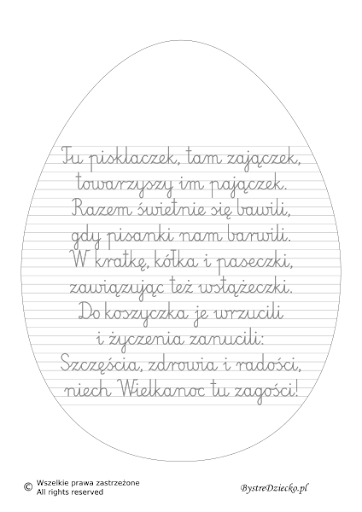 Postaraj się przepisać życzenia do zeszytuc/ poćwicz rękę: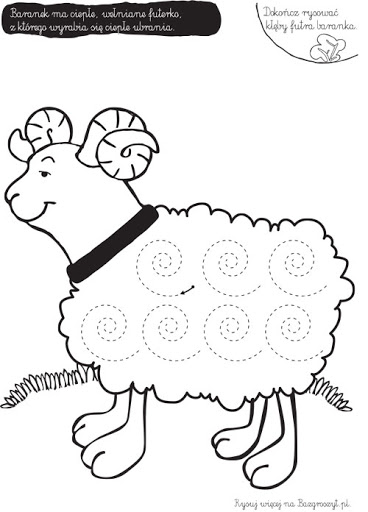 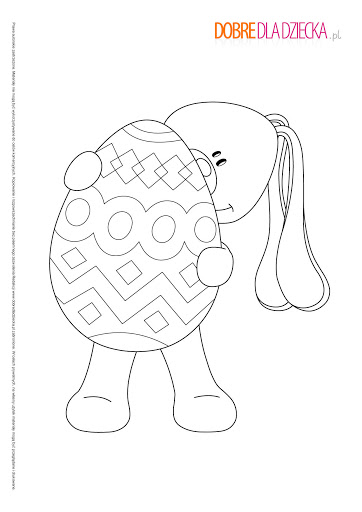 d/ wykonaj działania /wersja prostsza/: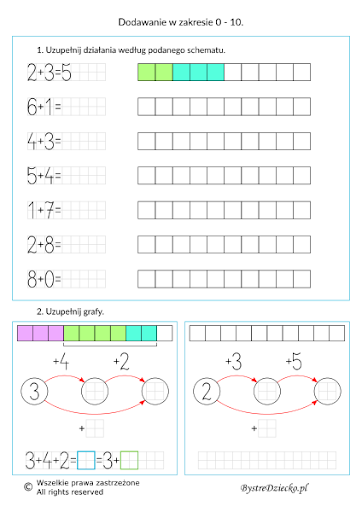 d/ wykonaj działania /wersja trudniejsza/: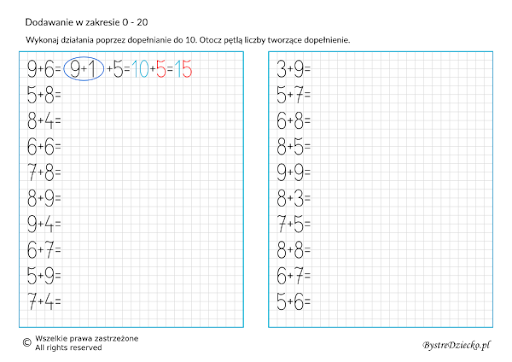 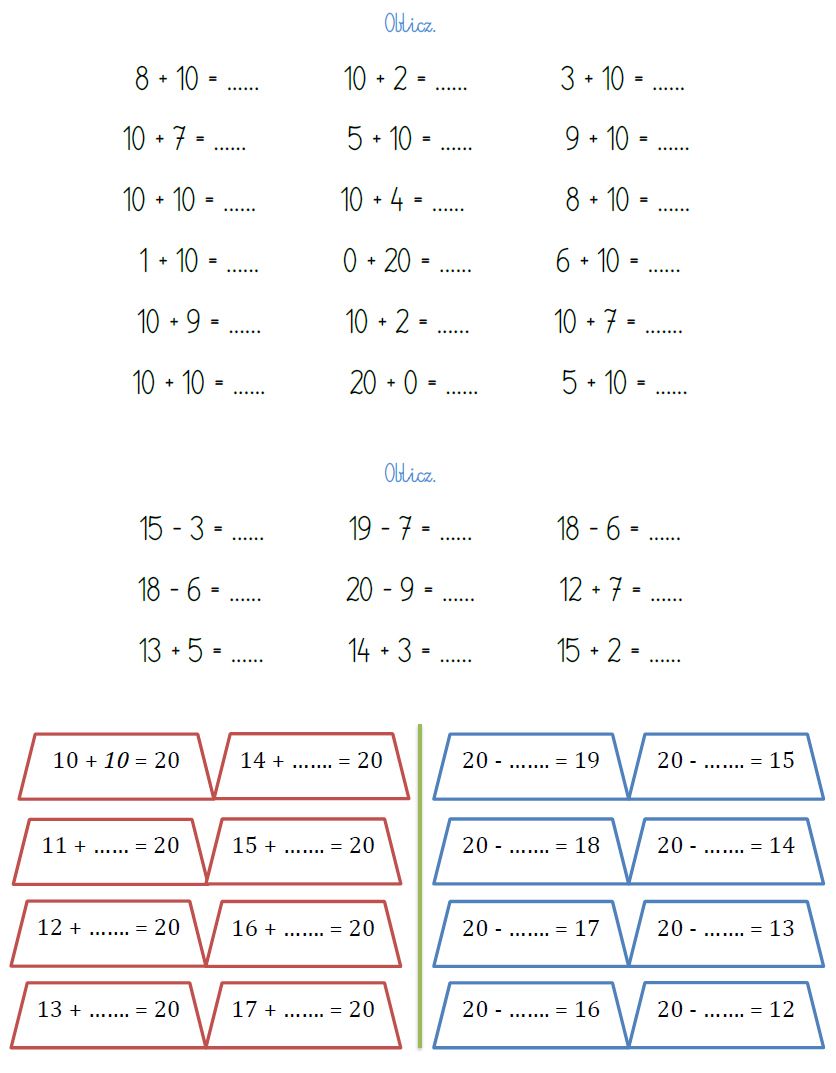 KARTKA  /LAURKA/ WIELKANOCNA:Wybierz kolorową kartkę z bloku, złóż ją na pół, tak aby powstała laurkaWybierz projekt na pierwszą stronę swojej laurki, wydrukuj, wytnij i wklej: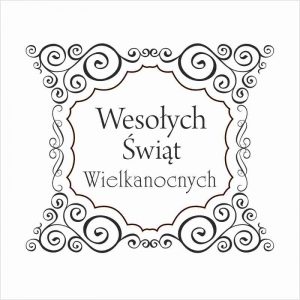 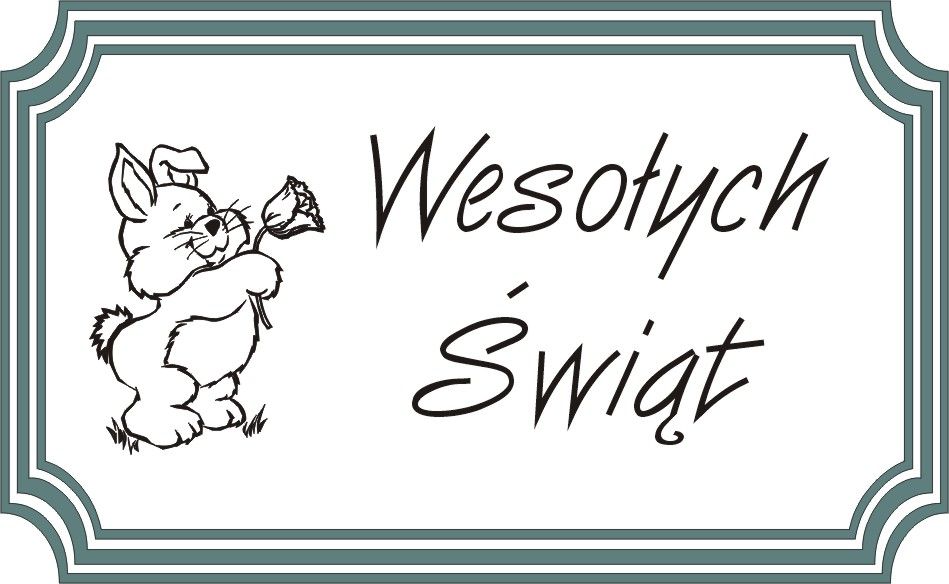 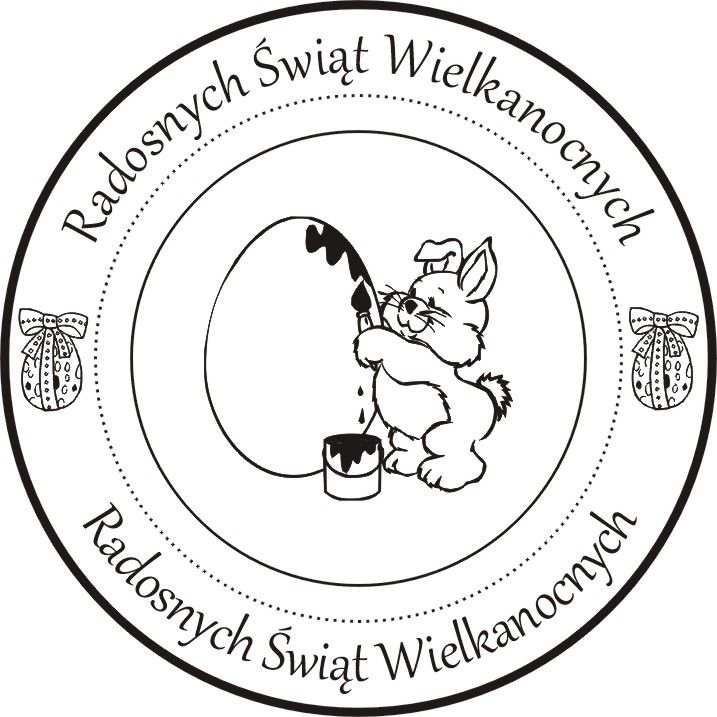 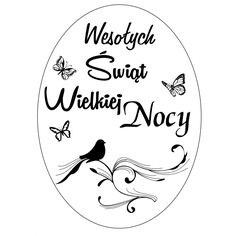  wybierz życzenia świąteczne, wydrukuj, wytnij i wklej: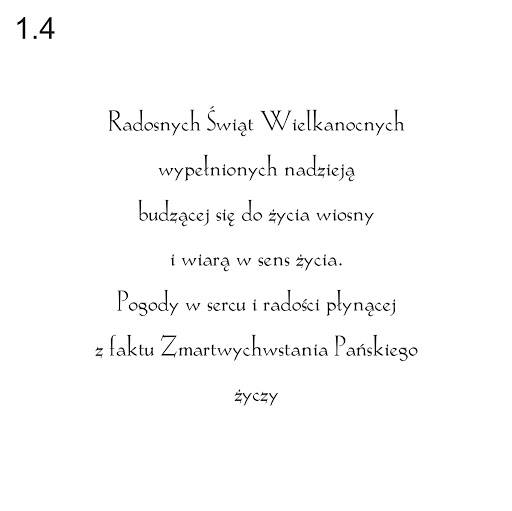 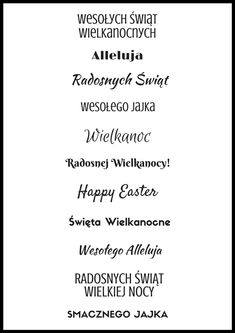 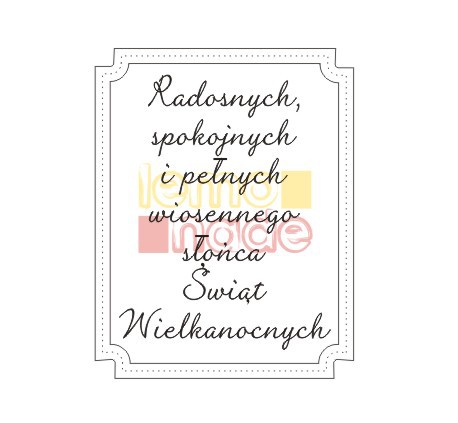 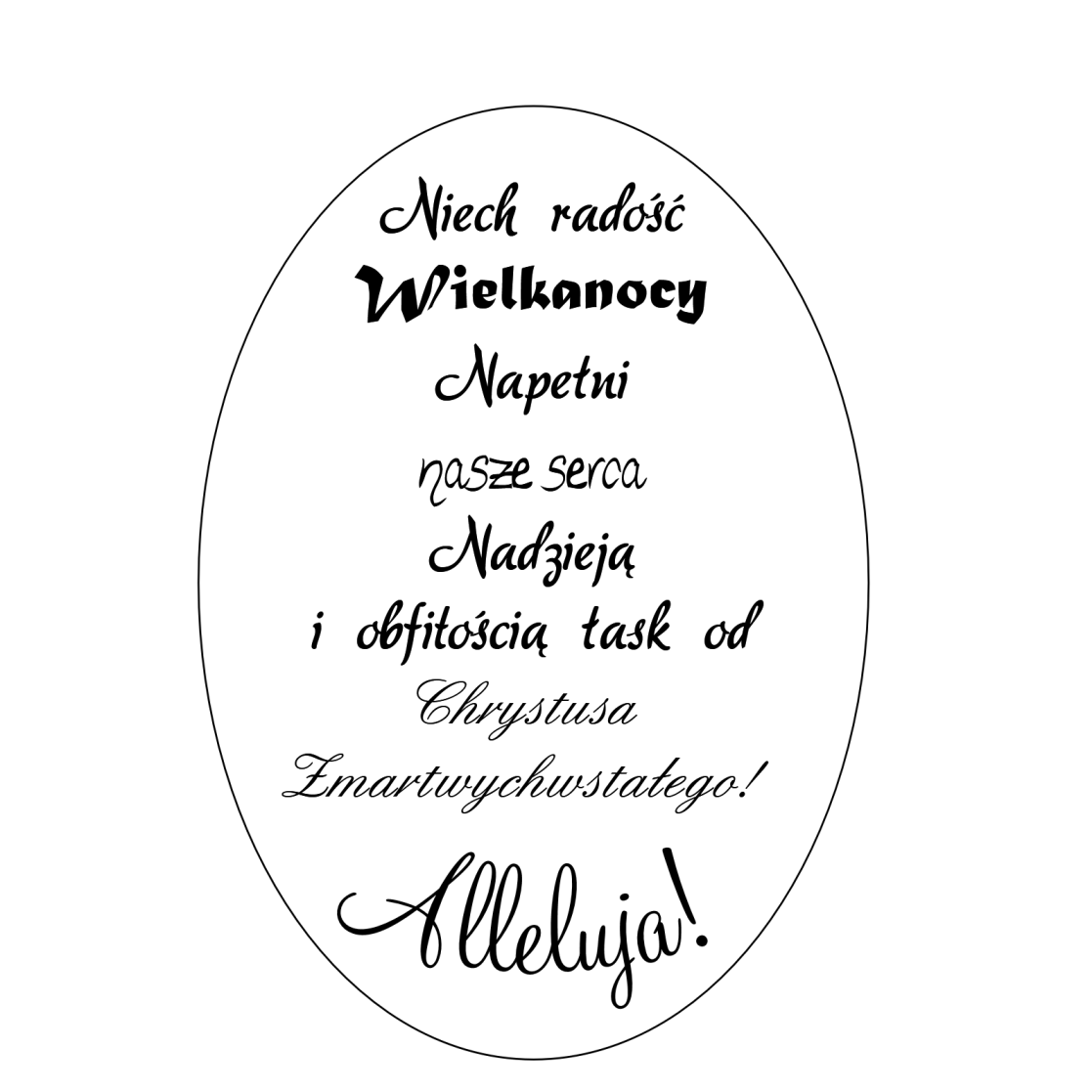 Jeśli nie Masz drukarki, spróbuj sam zaprojektować kartkęPodaję kilka propozycji do kolorowania: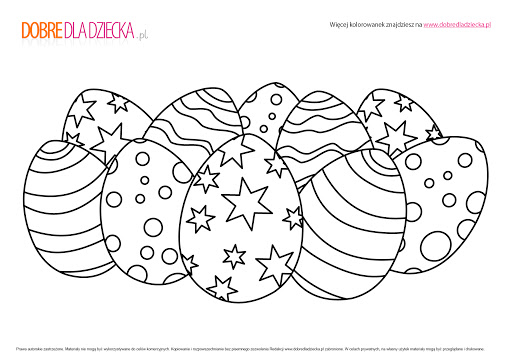 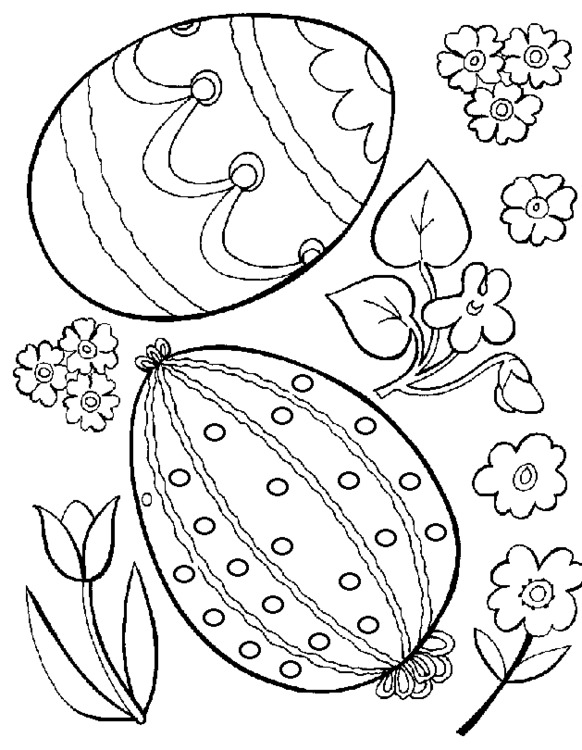 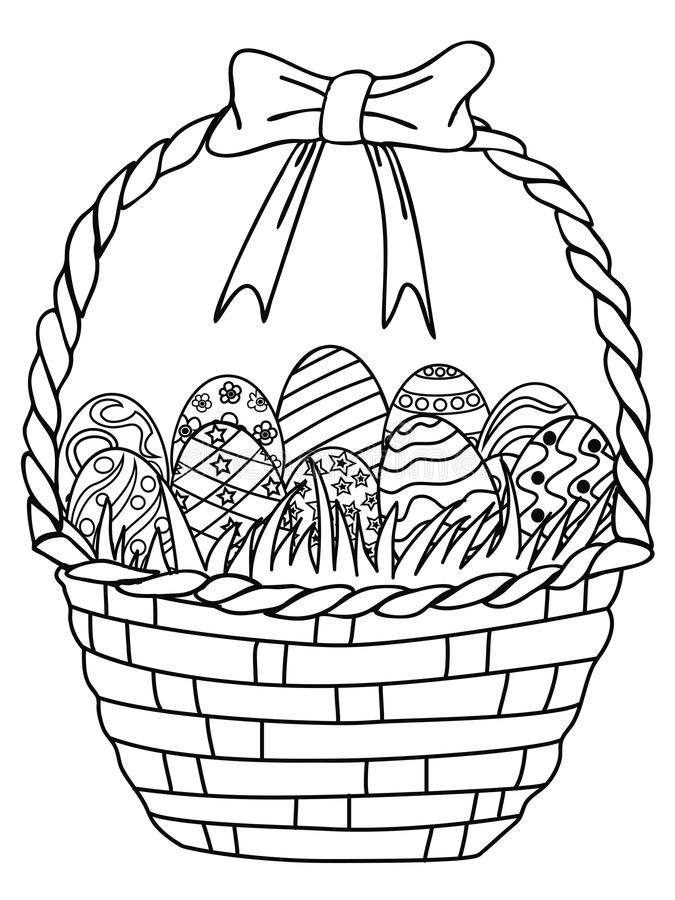 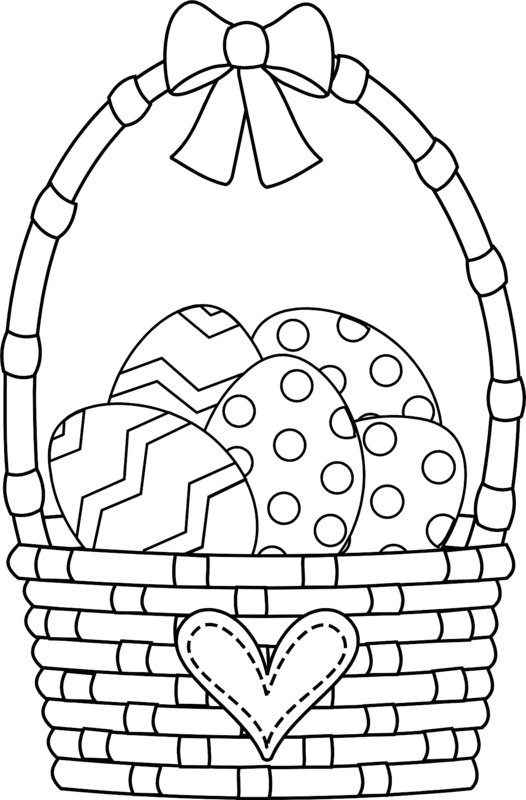 